МУНИЦИПАЛЬНОЕ БЮДЖЕТНОЕ ДОШКОЛЬНОЕ ОБРАЗОВАТЕЛЬНОЕ УЧРЕЖДЕНИЕ № 124 г. ЛИПЕЦКАИнформация о количественных и качественных показателях организации работы по предупреждению детского дорожно – транспортного травматизма в ДОУНазвание учреждения: Муниципальное бюджетное дошкольное образовательное учреждение № 124 г. ЛипецкаРуководитель образовательной организации:заведующая ДОУ № 124 г. Липецка Мария Валентиновна БилькоОтветственный за безопасность дорожного движения:заместитель заведующей Пуляк Наталья ВикторовнаУровень травматизма: отсутствуетПроцент задействованных воспитанников в мероприятиях по профилактике дорожно – транспортного травматизма: 80%Материальная база для проведения профилактической работы:Наличие уголка безопасности дорожного движения:Уголки ПДД размещены в старших группах ДОУ: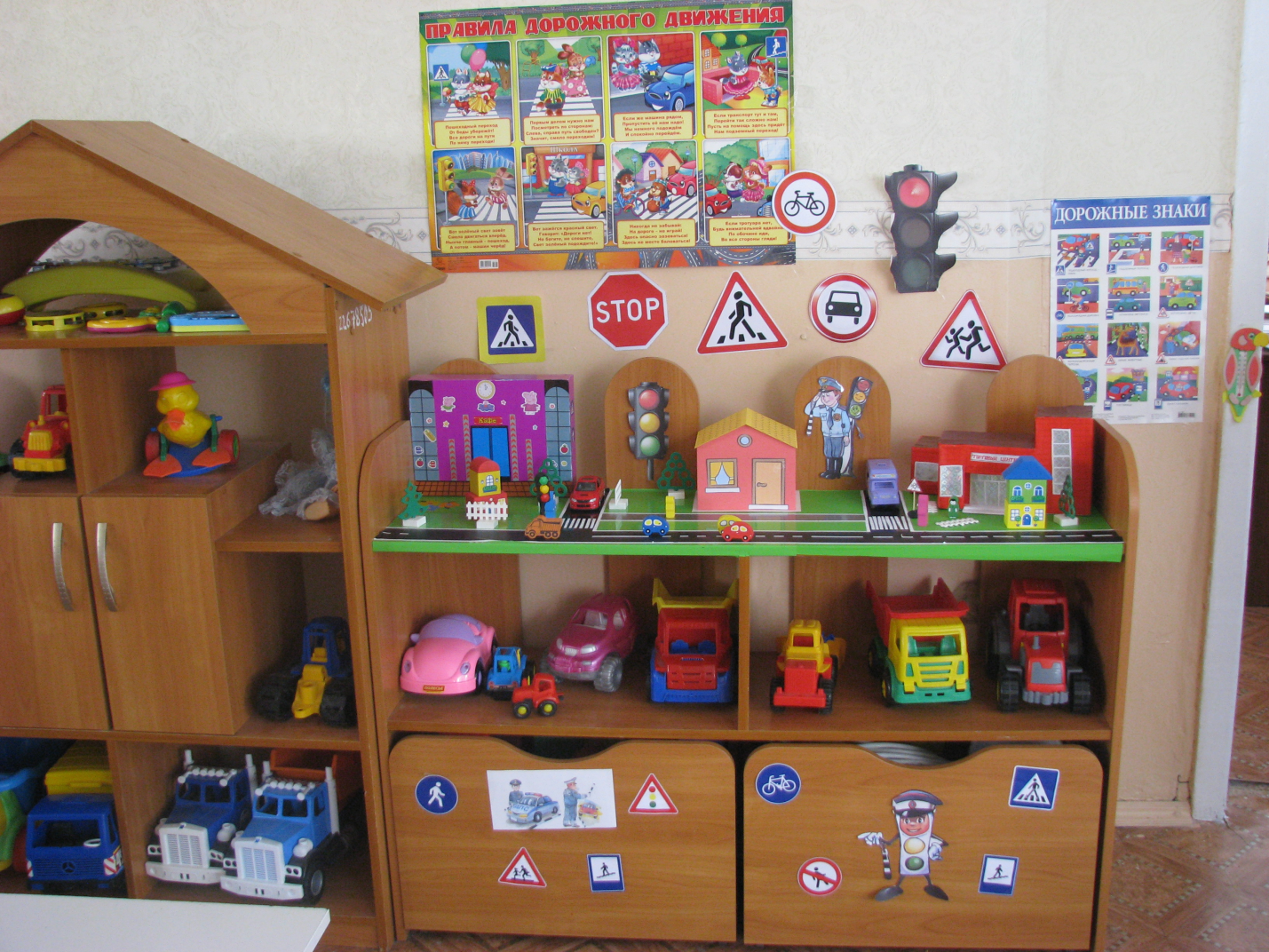 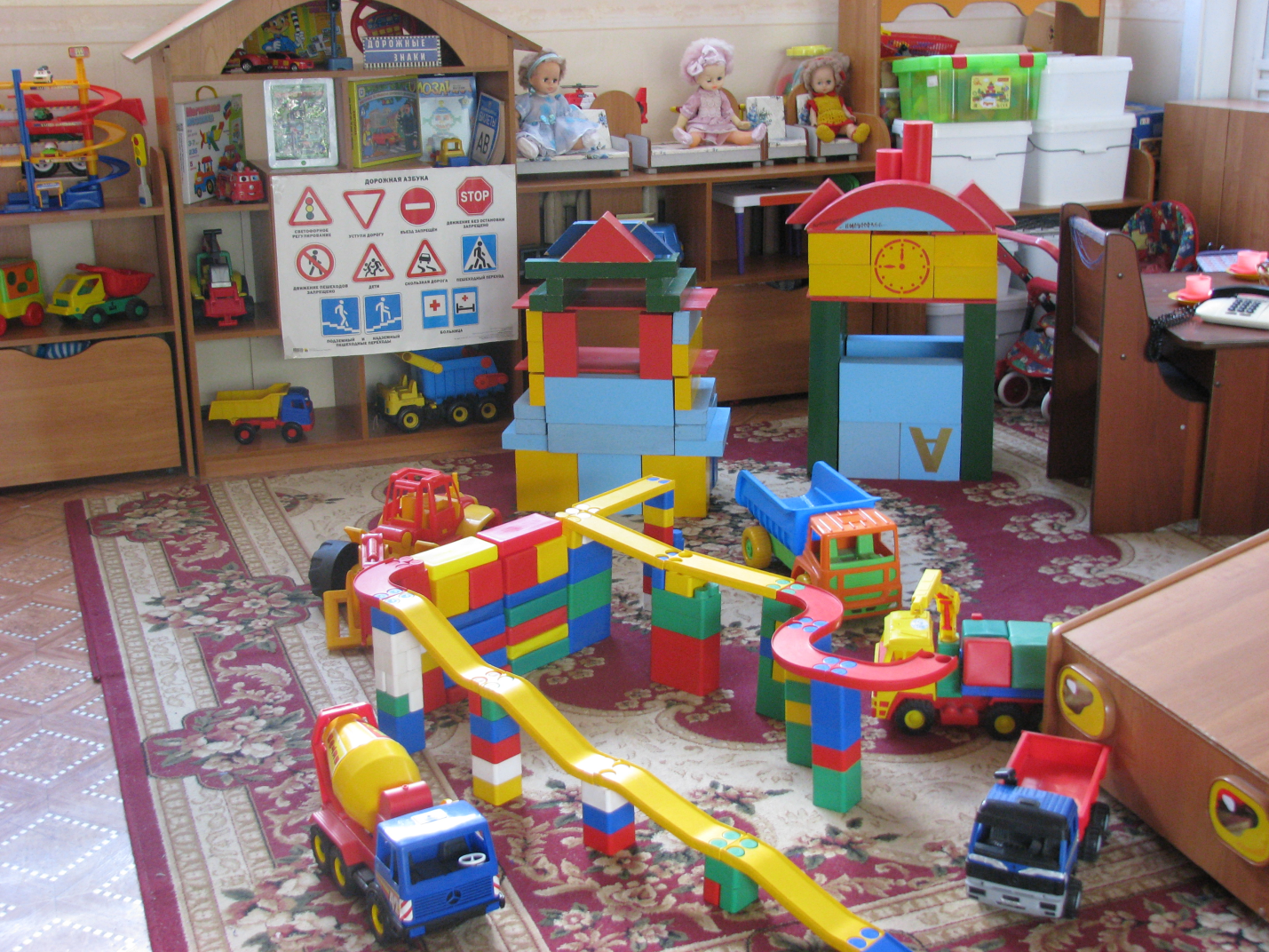 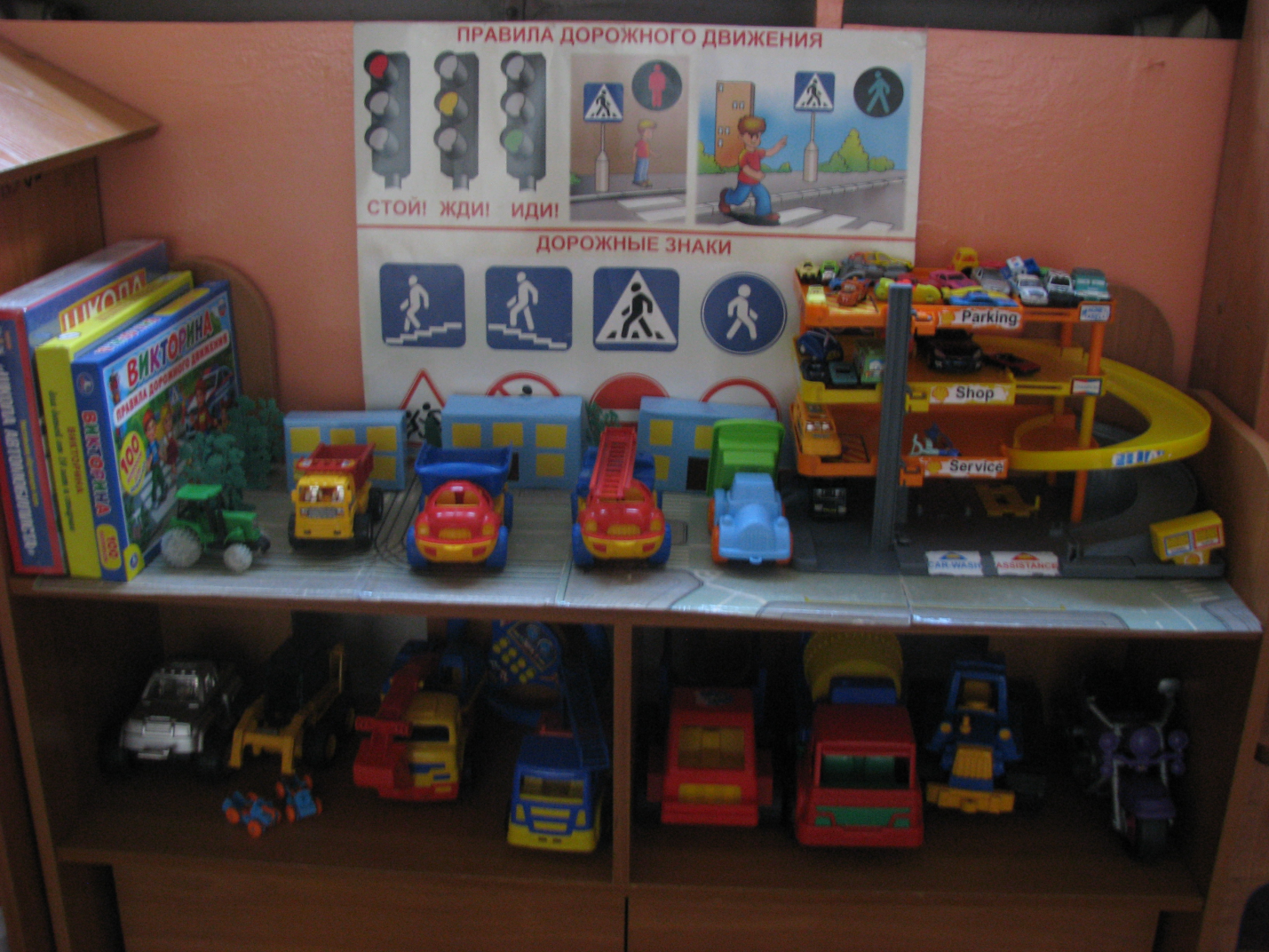 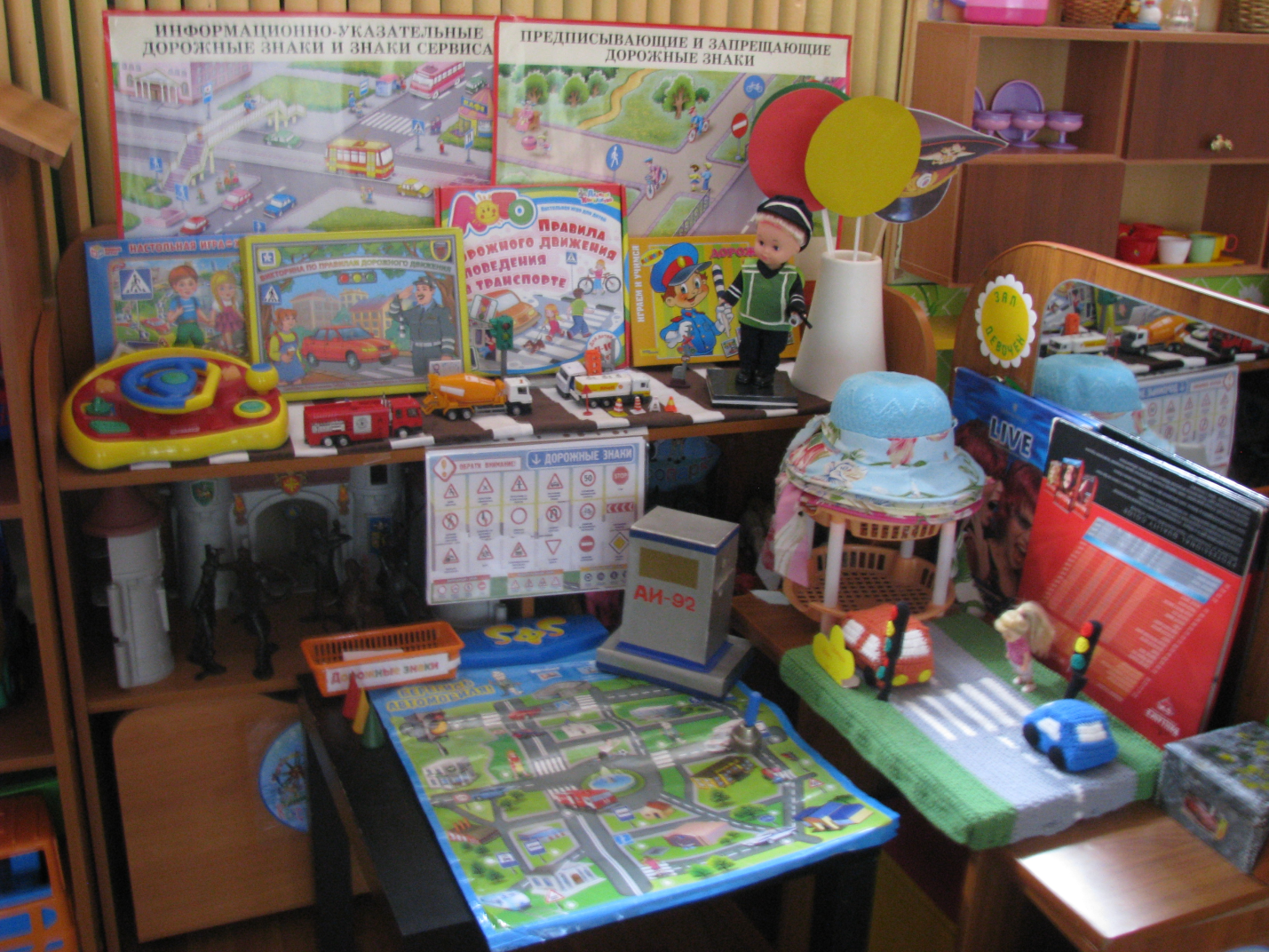 В группах имеются ковровые покрытия на тему: «Осторожно дорога»: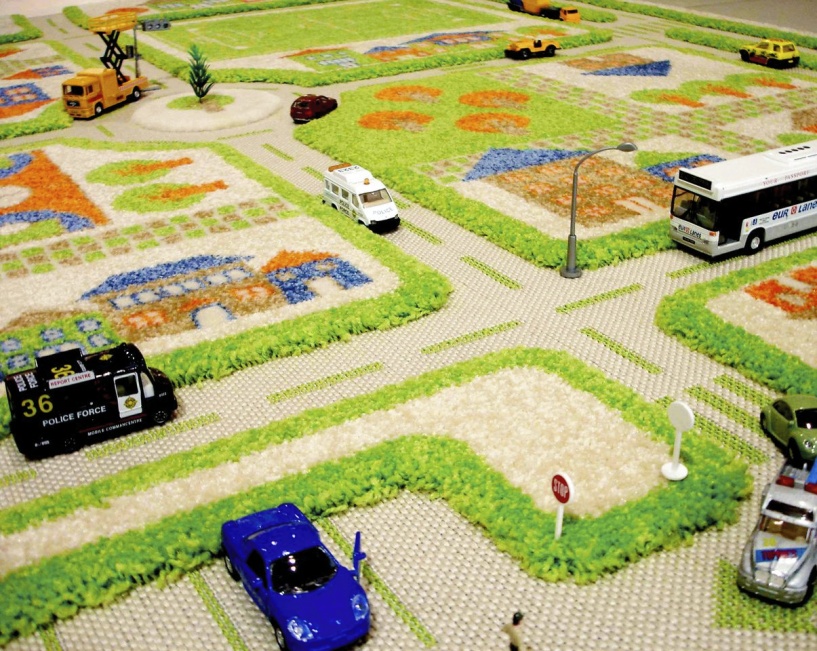 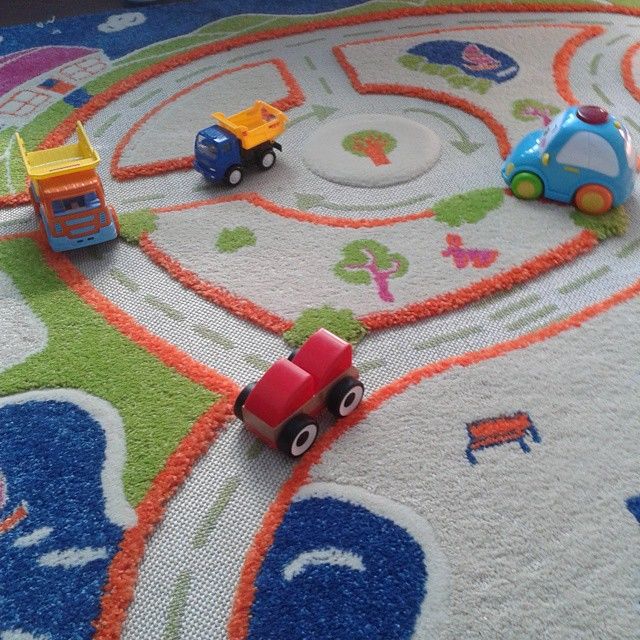 Дидактические игры: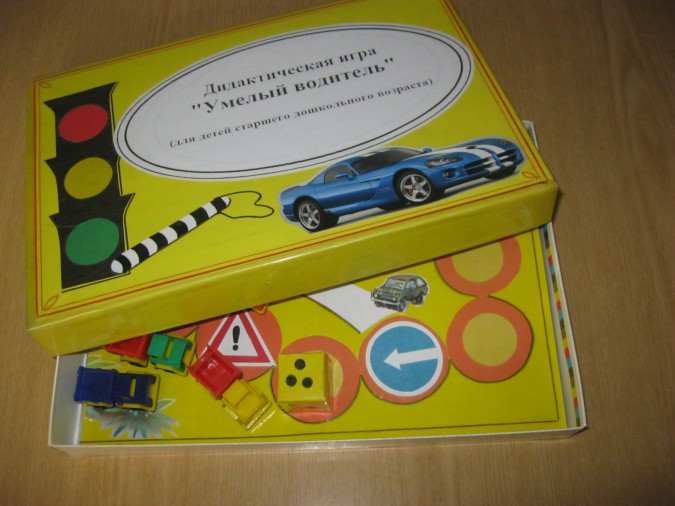 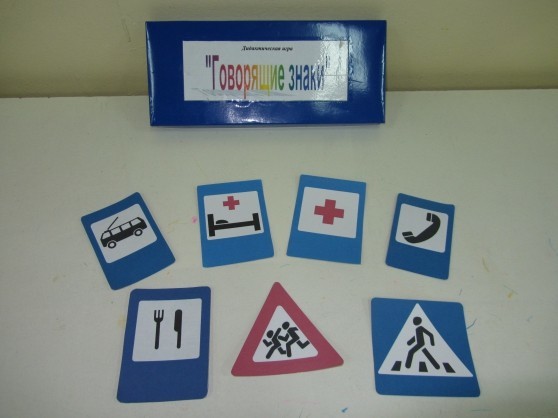 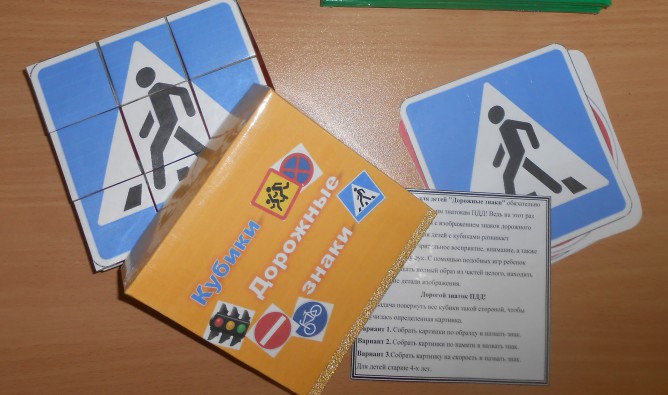 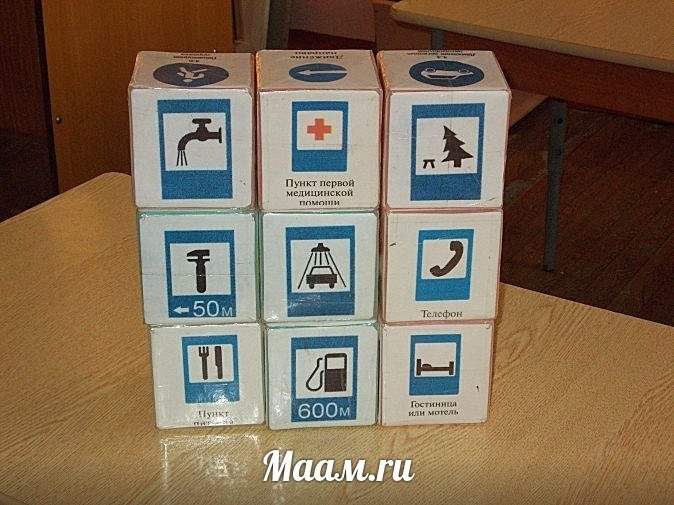 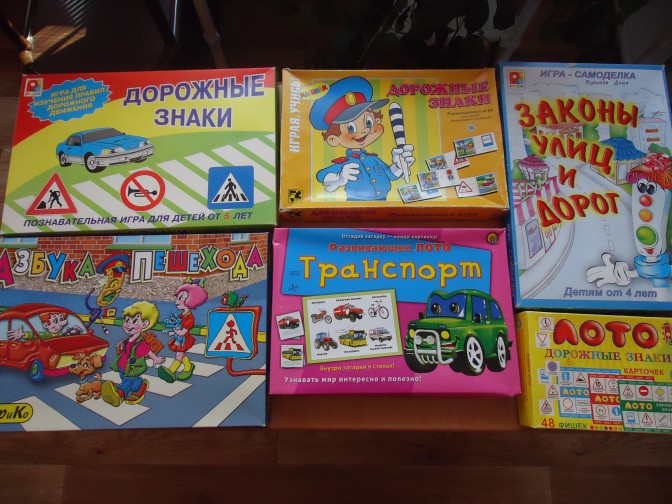 В раздевалках групп размещены: папки и папки – передвижки с информацией для родителей (законных представителей) о правилах дорожного движения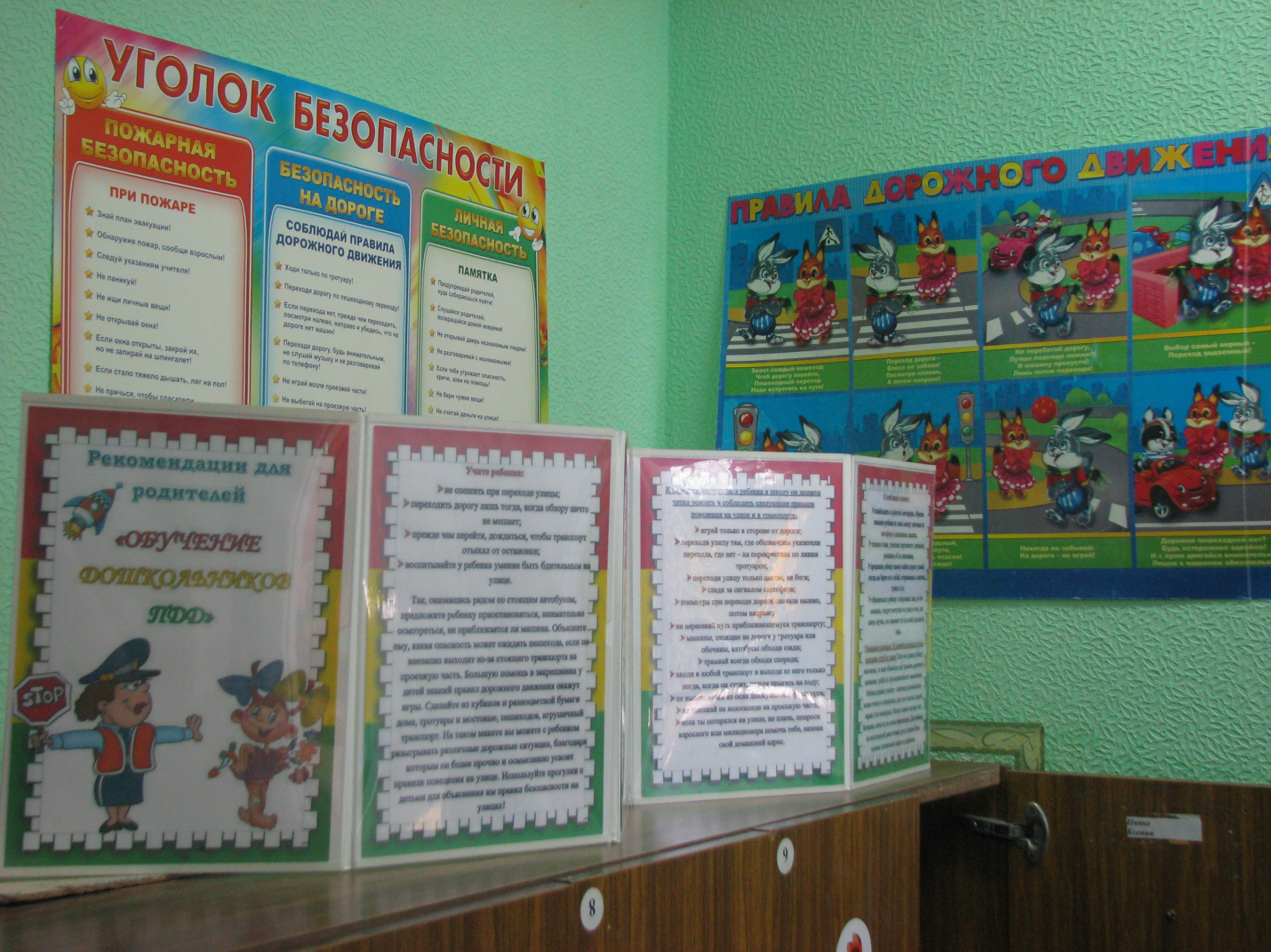 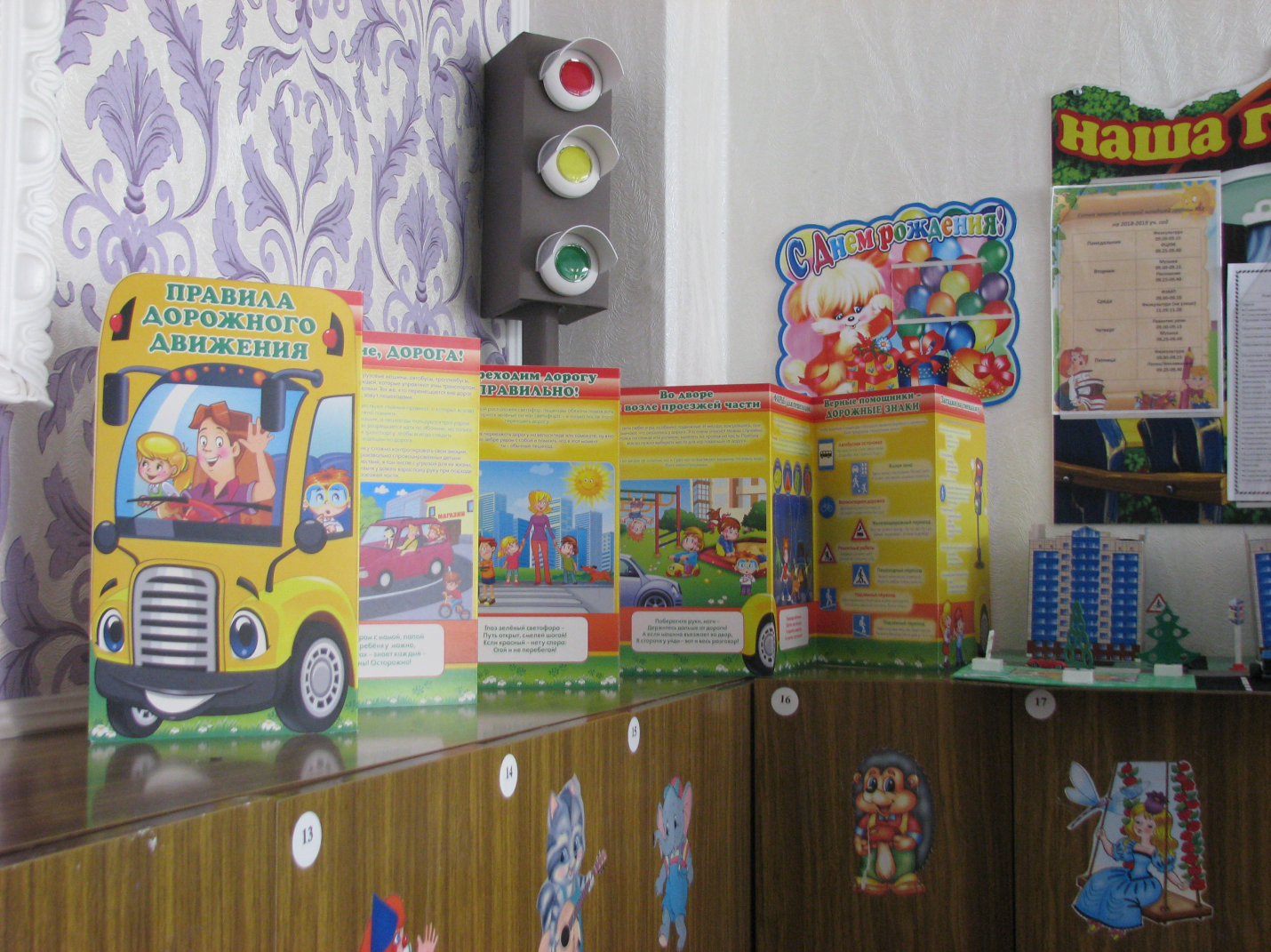 В холле ДОУ размещен игровой макет по ПДД: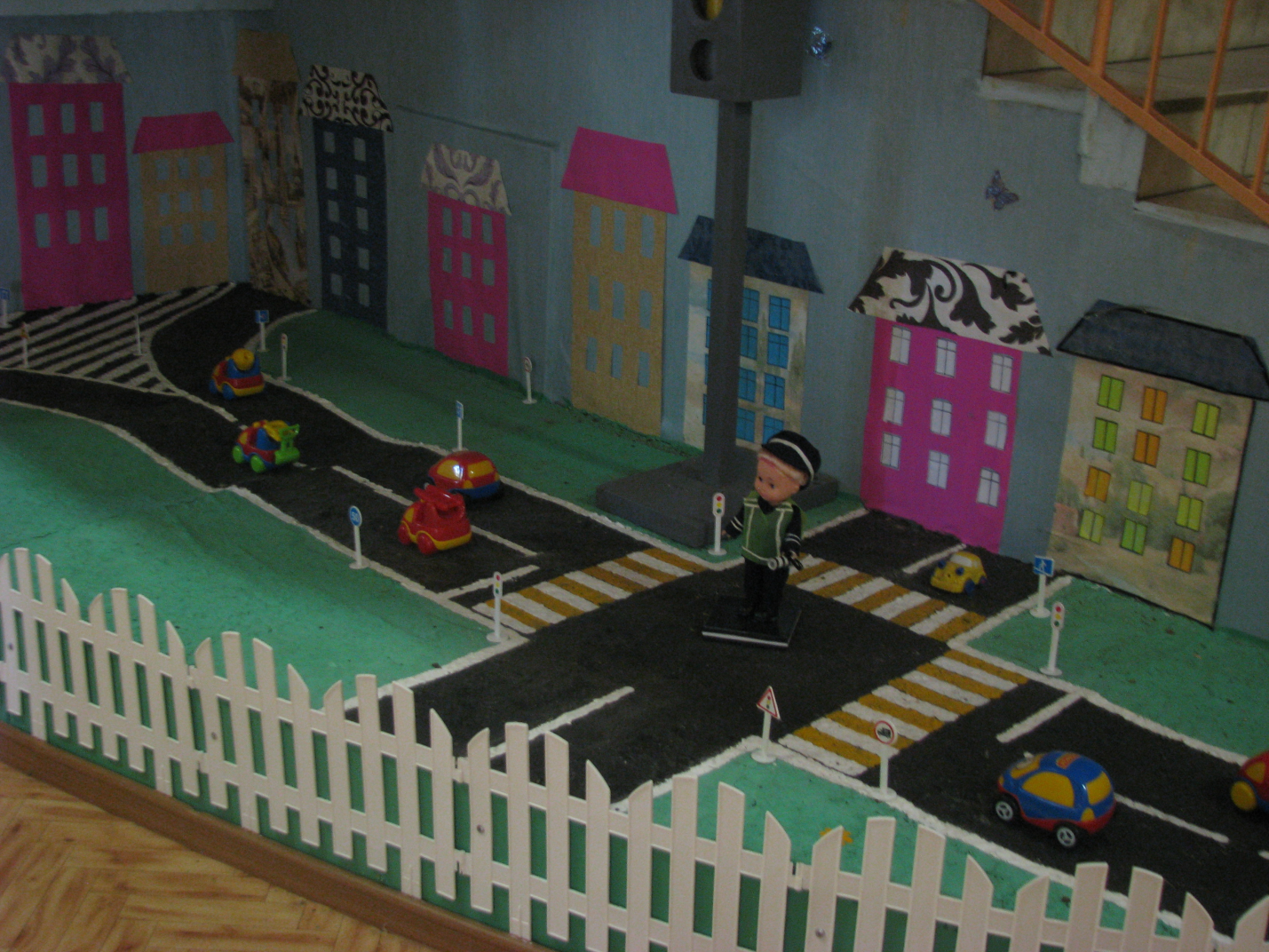 На территории ДОУ расположен автогородок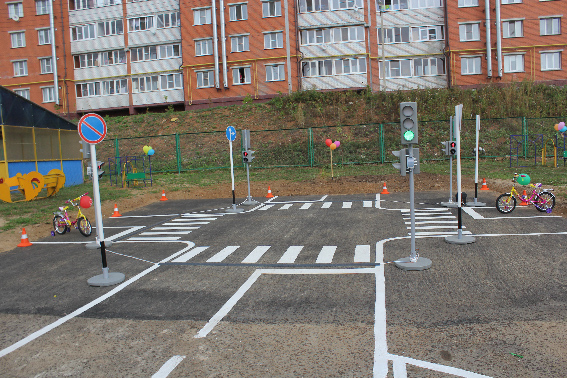 Ежегодно так же в ДОУ проходит конкурс «Дорога глазами детей» среди воспитанников учреждения: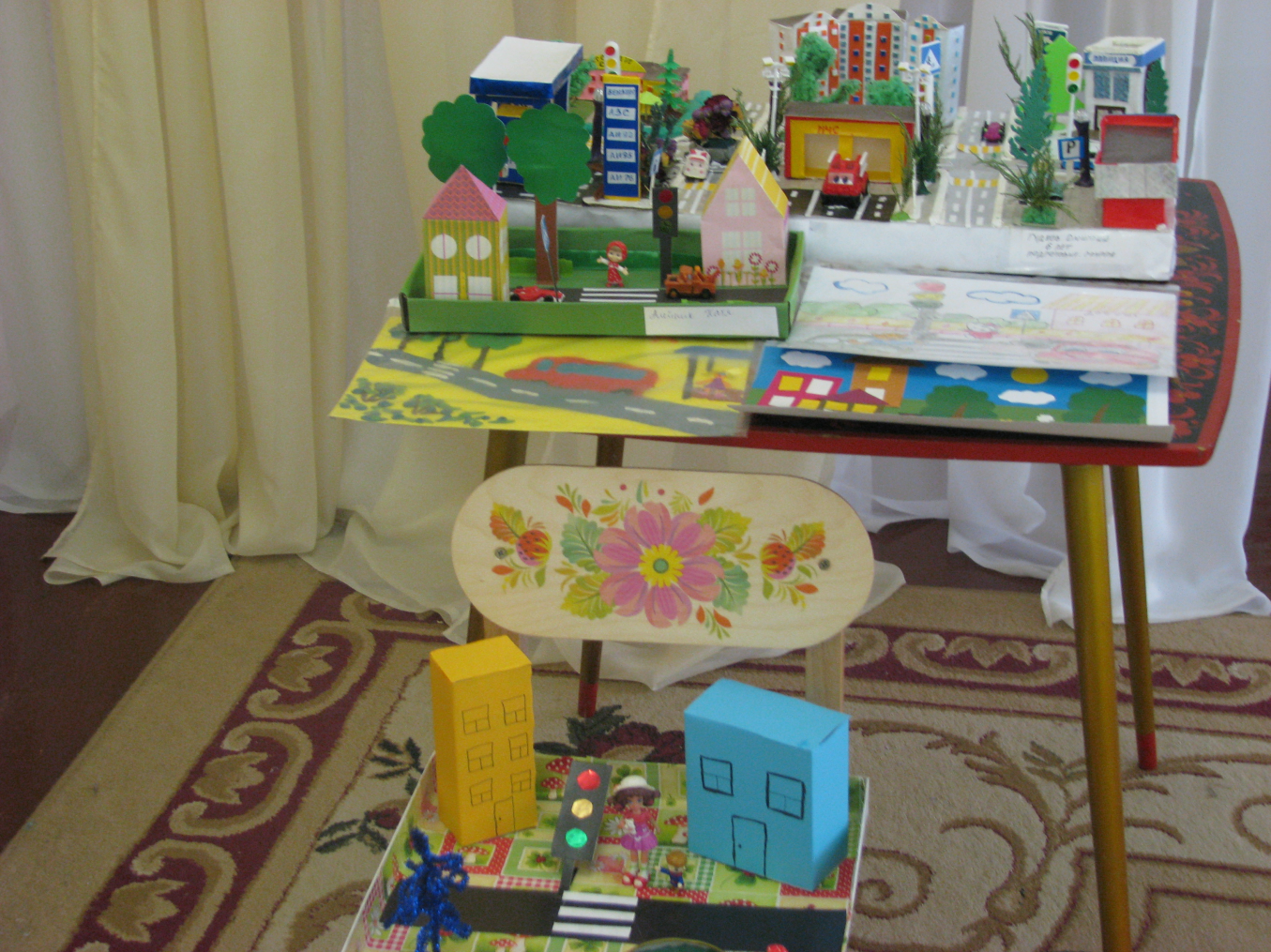 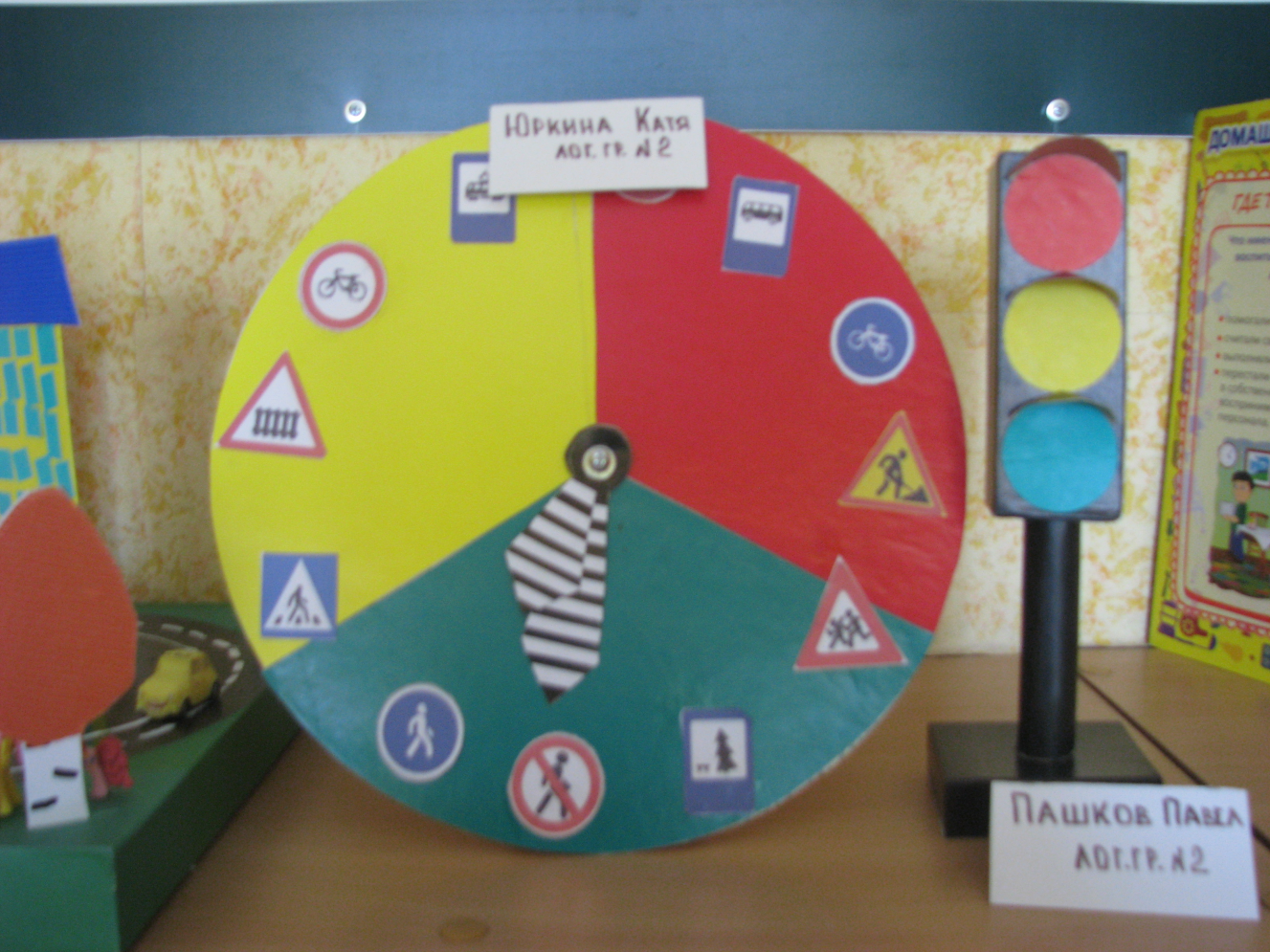 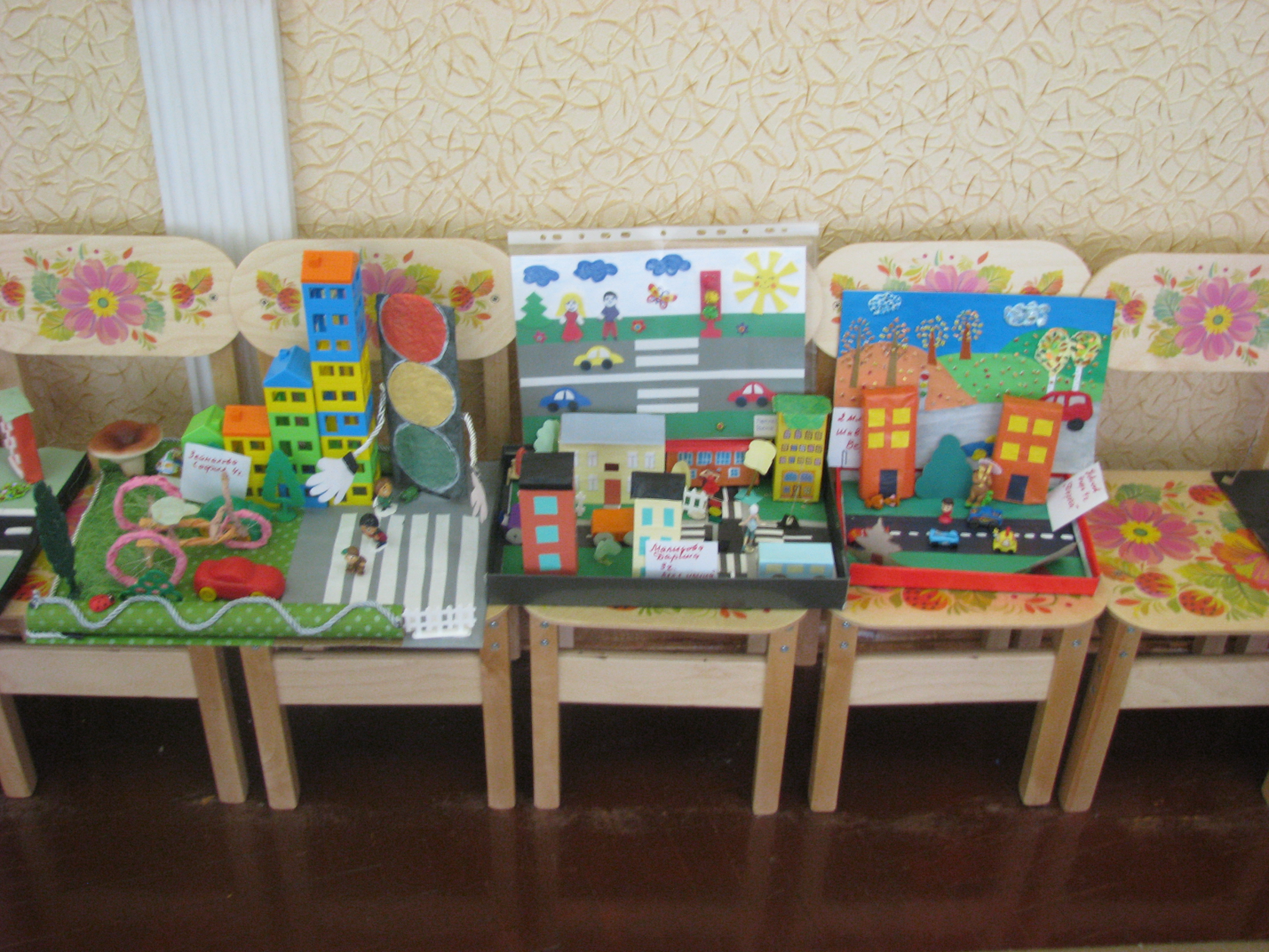 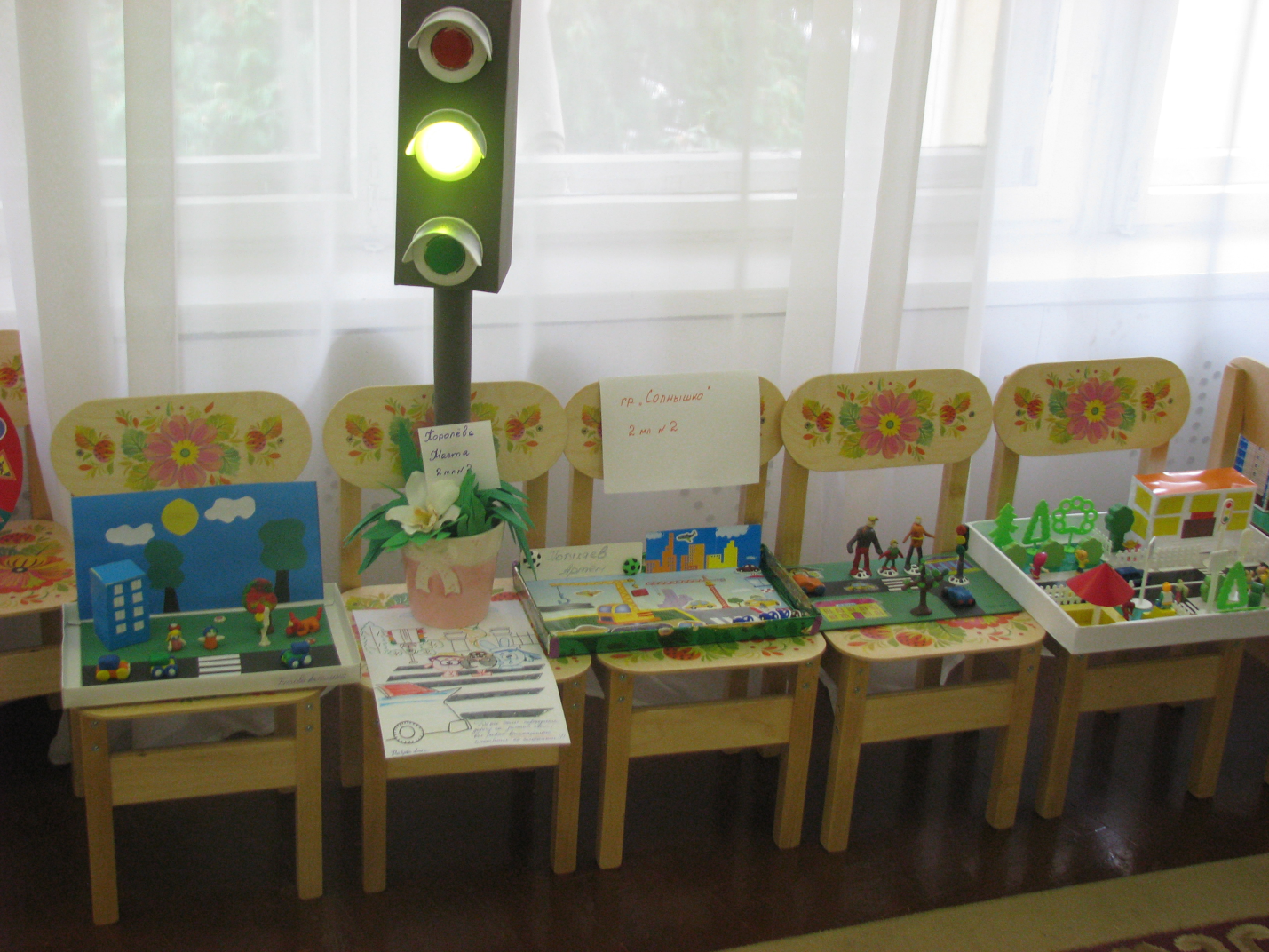 